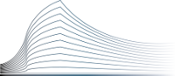 ___________________________________________________________________________DEMANDE DE REMISE CONTRADICTOIRE(à remplir en majuscules svp)___________________________________________________________________________	R.G. A/………/……………..En causePartie demanderesse : …………………………….…………………………………………………….……………………Avocat :………………………………………………………………………………………………………………………………..Comparant :………………………………………………………………………….………………………………………………ContrePartie défenderesse : …………………………….…………………………………………………….……………………Avocat :………………………………………………………………………………………………………………………………..Comparant :………………………………………………………………………….………………………………………………**	*Les parties prient le tribunal de bien vouloir REMETTRE la cause susdite à l’audience publique de la 2e chambre - salle A - du tribunal de l’entreprise francophone de Bruxelles du …………………………………Bruxelles, le ……………………..Partie demanderesse	Partie défenderesse